SINH HOẠT CHUYÊN MÔN LIÊN TRƯỜNG THCS SÀI ĐỒNG – THCS CỰ KHỐIThực hiện kế hoạch chỉ đạo thực hiện nhiệm vụ chuyên môn năm học 2023- 2024, chiều ngày 24 tháng 11 năm 2023, trường THCS Cự Khối và THCS Sài Đồng đã kết hợp tổ chức một buổi sinh chuyên môn liên trường theo chủ đề:“ Kỹ năng dạy dạng bài đọc hiểu văn bản”.Giao lưu chuyên môn liên trường là hoạt động thường niên của nhà trường nhằm mục đích tạo điều kiện cho giáo viên được học hỏi, trau dồi kinh nghiệm dạy học, chia sẻ phương pháp, kỹ thuật dạy học, kết nối tình cảm giữa các trường với nhau, tạo mối liên hệ chặt chẽ về công tác chuyên môn. Mở rộng đánh giá mức độ tiếp cận kiến thức của học sinh từng trường nhằm giúp cán bộ giáo viên điều chỉnh phương pháp dạy học để từ đó phát huy tinh thần thi đua dạy tốt học tốt trong mỗi nhà trường.Với mục đích trao đổi các giải pháp nhằm nâng cao chất lượng ôn thi vào lớp 10 THPT năm 2024, ngày 24/11/2023 Trường THCS Cự Khối và THCS Sài Đồng đã tổ chức buổi sinh hoạt chuyên môn với chủ đề : “Kỹ năng dạy dạng bài đọc hiểu văn bản”.Buổi sinh hoạt chuyên môn liên trường có sự tham gia của BGH nhà trường, các thầy cô giáo nhóm Ngữ Văn của trường THCS Cự Khối và THCS Sài Đồng. Các cô giáo nhóm bộ môn cùng nhau chia sẻ thực trạng, khó khăn, kết quả và giải pháp cụ thể của từng môn học ở mỗi trường sau đó đi đến thống nhất chung, đưa ra các giải pháp nâng cao chất lượng trong thời gian tới.  Buổi sinh hoạt chuyên môn liên trường không chỉ tạo ra cơ hội giao lưu, chia sẻ, học tập lẫn nhau về phương pháp dạy học mà còn để mỗi cán bộ giáo viên được phát huy khả năng sáng tạo, đóng góp kinh nghiệm… nhằm nâng cao chất lượng dạy và học ở các đơn vị, ôn thi vào THPT năm 2024 hiệu quả góp phần thực hiện thắng lợi nhiệm vụ năm học của các nhà trường. Bên cạnh đó, giao lưu chuyên môn liên trường còn là cơ sở để hình thành và hoàn thiện được được nhiều tiết dạy có chất lượng tốt. Đồng thời từ hoạt động này đã có nhiều thầy cô giáo điển hình trong dạy học, thực hiện tốt vai trò của người sẻ chia, truyền cảm hứng cho đồng nghiệp, từng bước nâng cao chất lượng chuyên môn trong đội ngũ, phát triển mạnh mẽ phong trào thi đua Dạy tốt – Học tốt trong các trường học mà còn góp phần thực hiện thành công mục tiêu đổi mới giáo dục của nước nhà.*Một số hình ảnh tiêu biểu: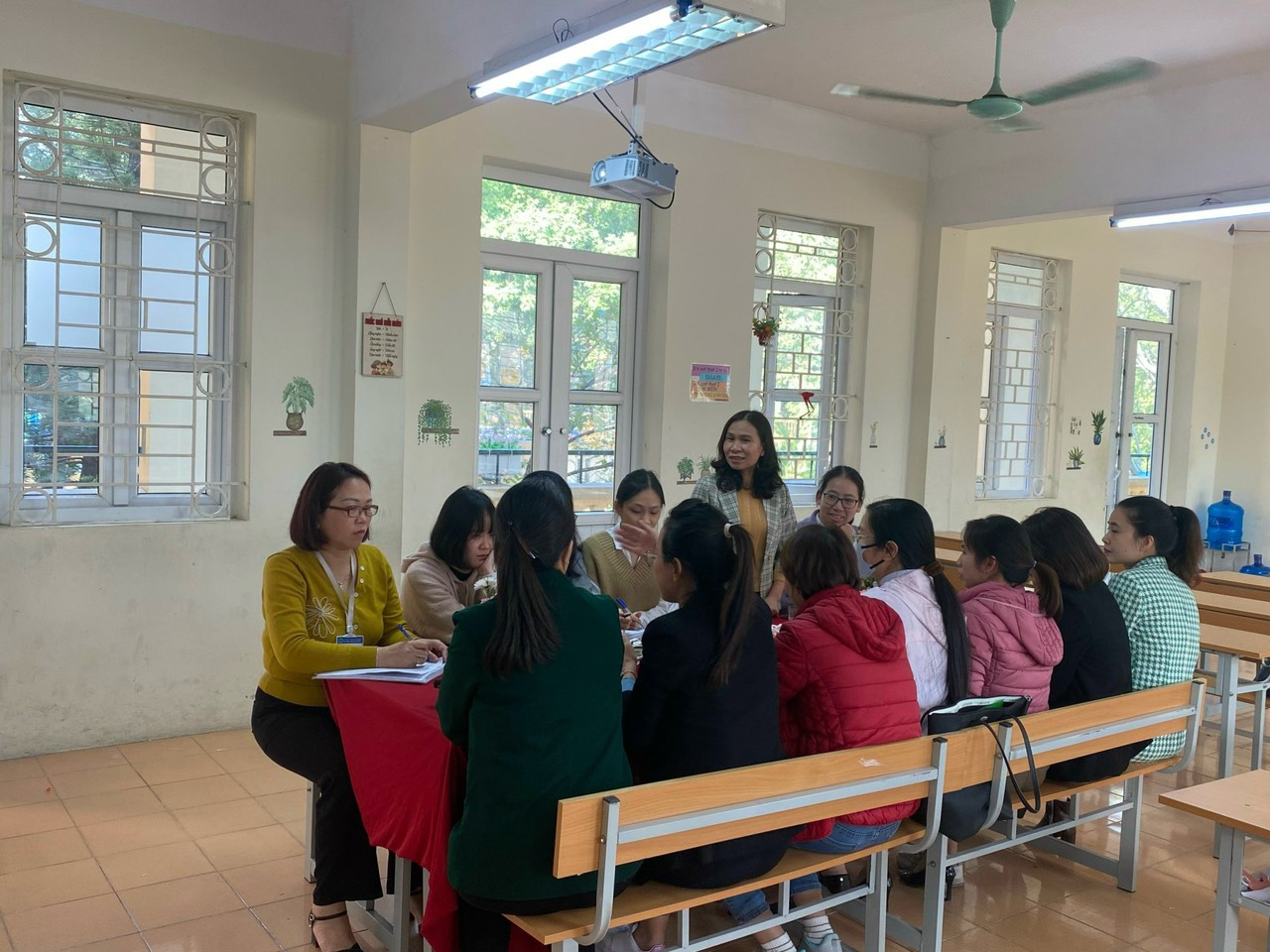 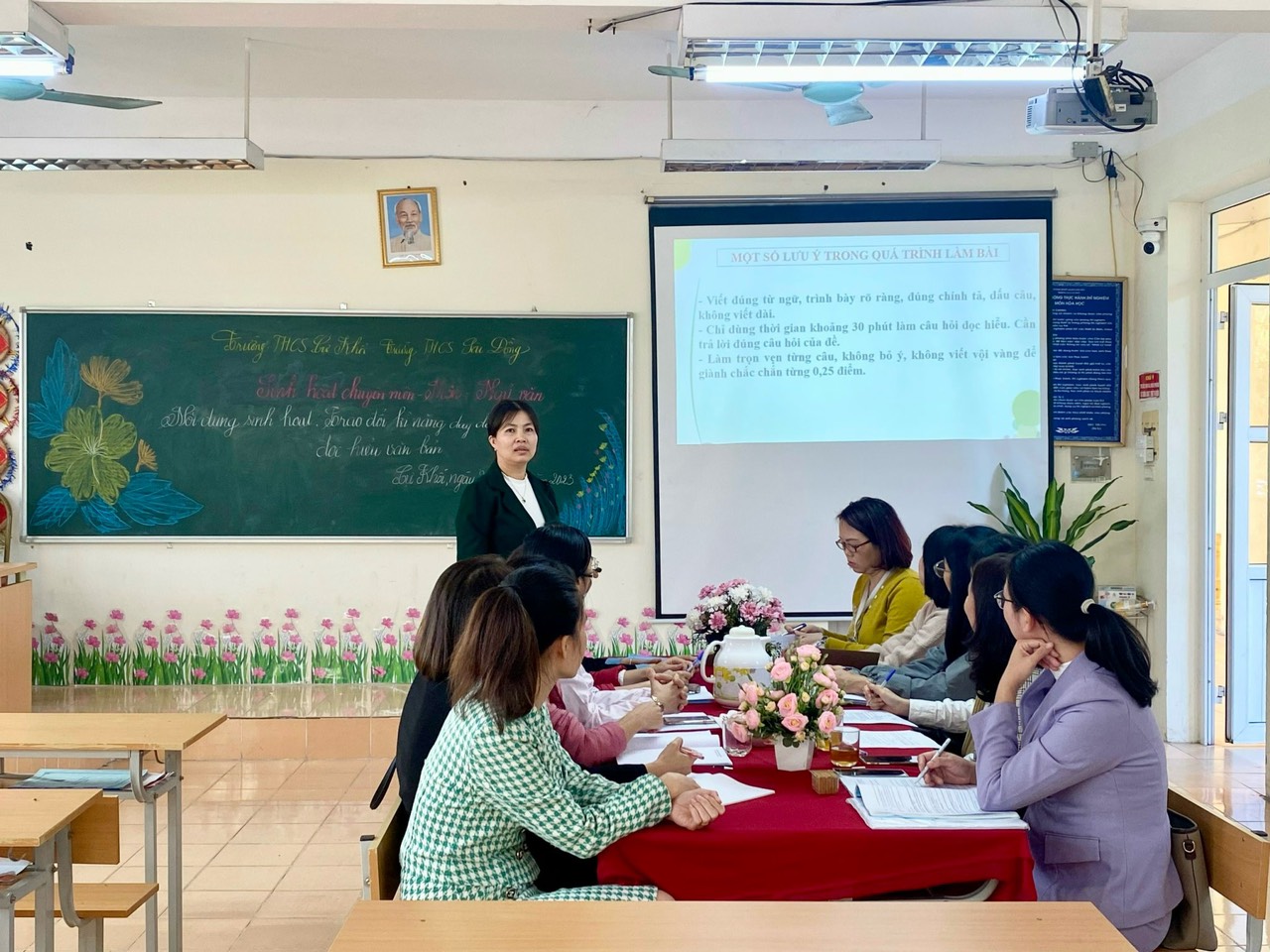 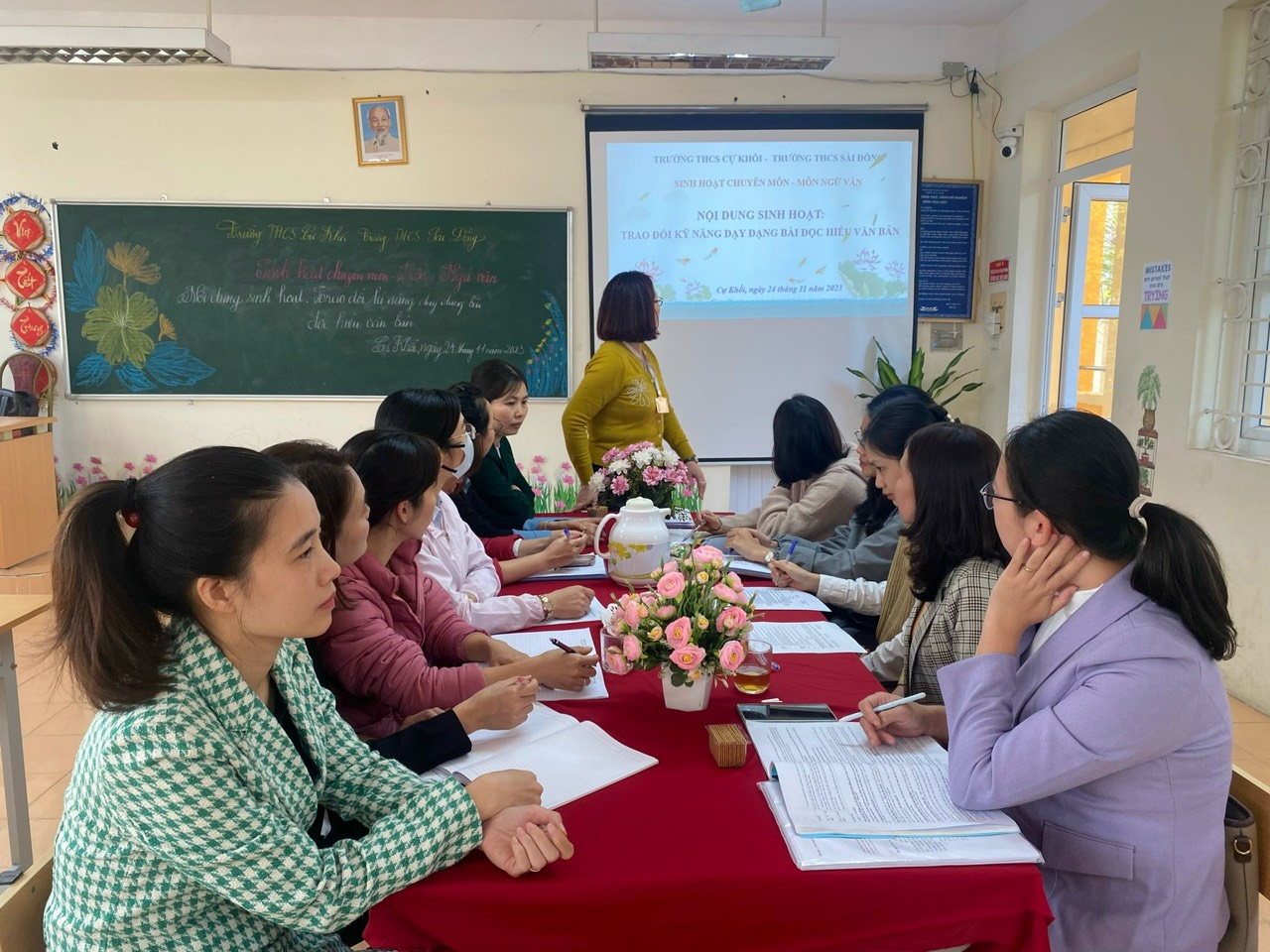 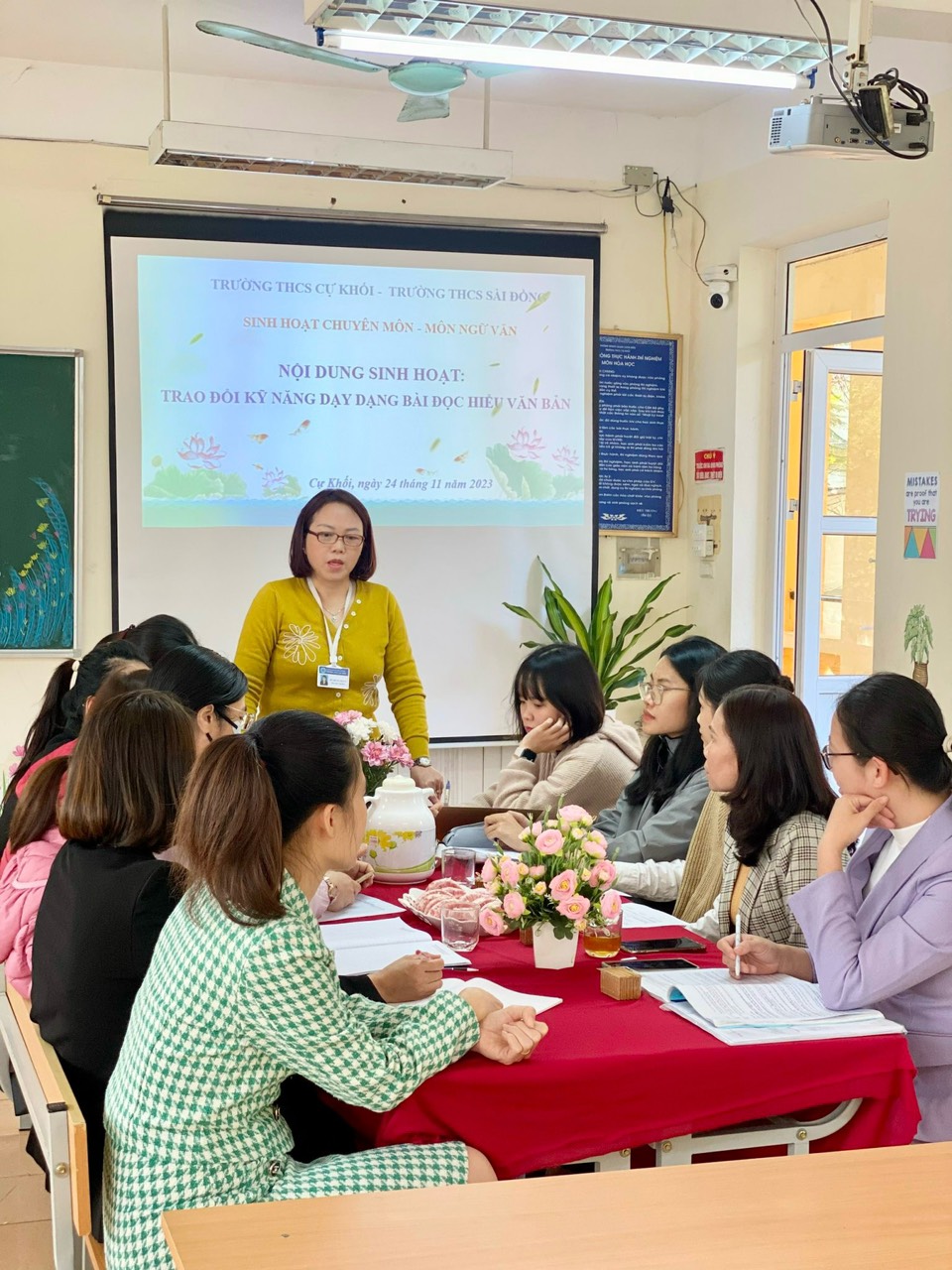 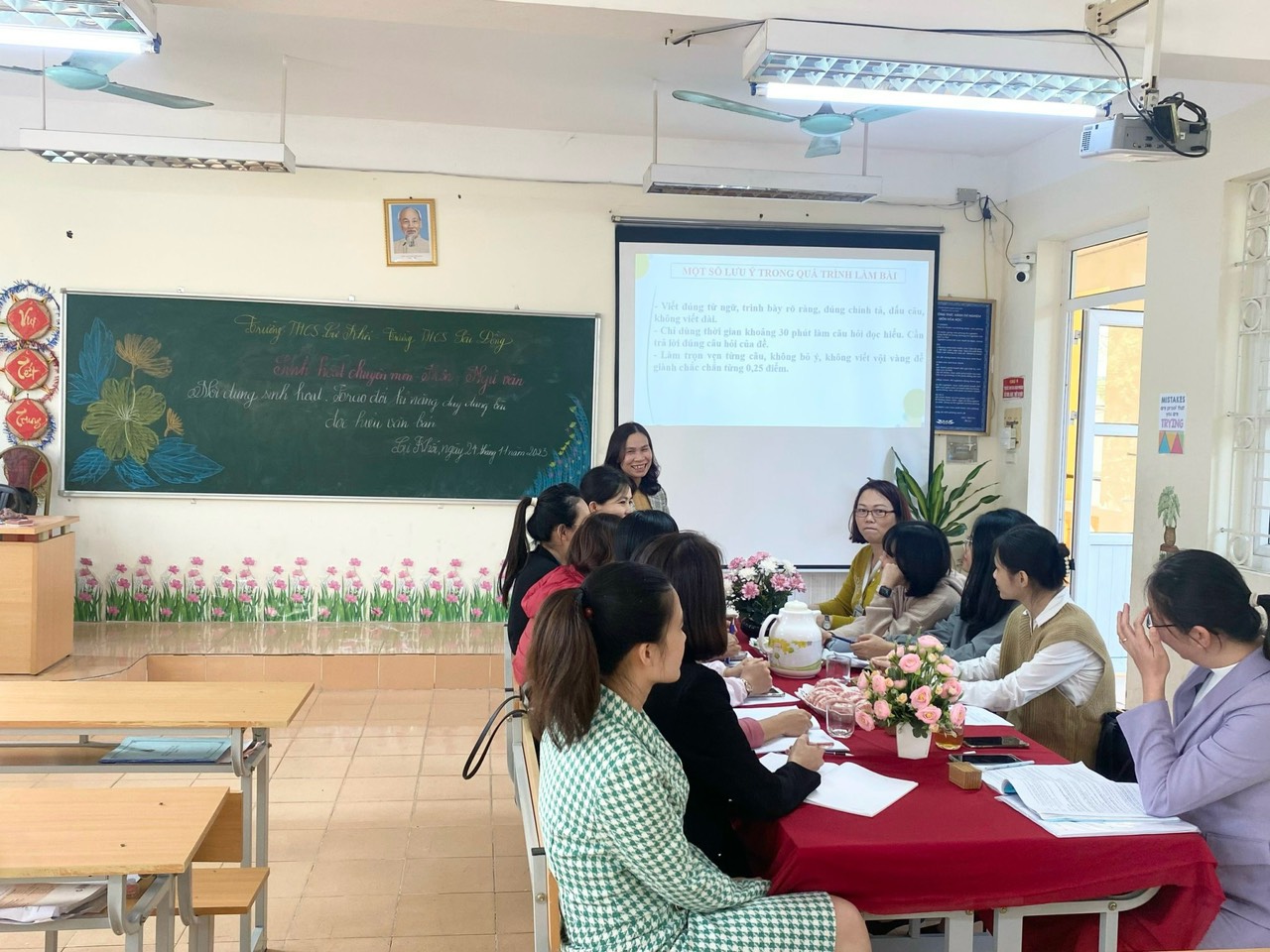 